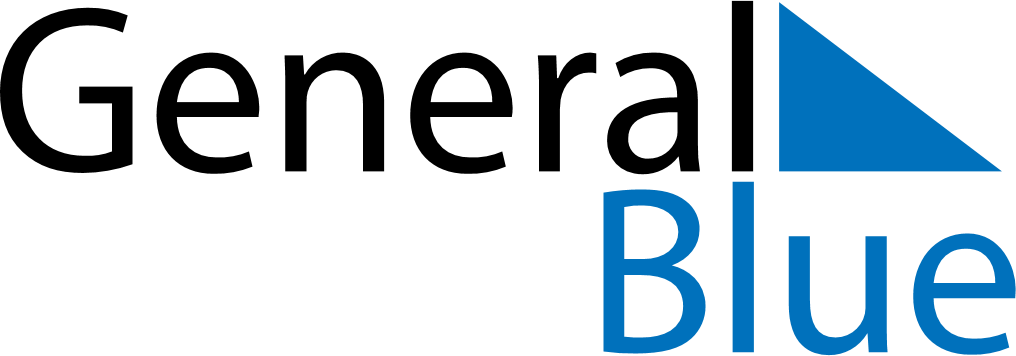 Daily Planner November 18, 2019 - November 24, 2019Daily Planner November 18, 2019 - November 24, 2019Daily Planner November 18, 2019 - November 24, 2019Daily Planner November 18, 2019 - November 24, 2019Daily Planner November 18, 2019 - November 24, 2019Daily Planner November 18, 2019 - November 24, 2019Daily Planner November 18, 2019 - November 24, 2019Daily Planner MondayNov 18TuesdayNov 19WednesdayNov 20ThursdayNov 21FridayNov 22 SaturdayNov 23 SundayNov 24MorningAfternoonEvening